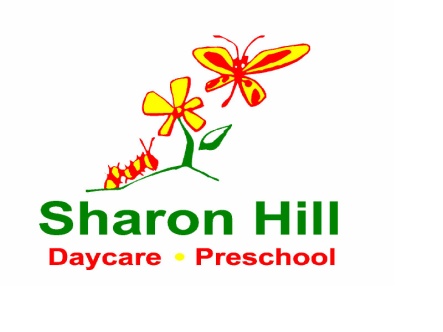 1275 Kemper Meadow Drive ● Cincinnati, Ohio 45240 ● 513-851-333811550 Chester Road● Cincinnati, Ohio 45246 ● 513-772-2666APPLICATION FOR EMPLOYMENTDATE: _________________________NAME: ________________________________________________________________________		(first)				(middle)			(last)ADDRESS: _____________________________________________________________________						(street)	      _____________________________________________________________________		(city)				(state)				(zip)PHONE: (H) __________________________		SOCIAL SECURITY # ____________________               (W) __________________________Position Applied For: ____________________________________________________________    ___________ full-time	__________ part-time	________ temporaryDate available to work: ___________________________________________________________Will you work overtime if required? ________________________________________________Will you undergo a physical before starting your job duties? _____________________________Have you completed an application here before? ______________________________________Have you ever been employed with Sharon Hill? ______________________________________	If yes, give dates: ___________________________to____________________________Have you been convicted of a felony in the last ten years?  Such a conviction may be relevant if job related, but does not bar you from employment.  If yes, please explain:__________________________________________________________________________________________________________________________________________________________________________________________________________________________________________Would you agree to a criminal check? ______________________________________________REFERENCES:List name and telephone of three (3) references not related to you and not previous supervisors.Name: _____________________________________	Phone: (H) ___________________________								(W) __________________________Name: _____________________________________	Phone: (H) ___________________________								(W) __________________________Name: _____________________________________	Phone: (H) ____________________________								(W) ___________________________EMPLOYMENT HISTORYList your last two (2) employers starting with the most recent.Employer: ______________________________		Phone: _______________________Address: ______________________________________________________________________Job Title: ______________________________________________________________________Supervisor: ____________________________________________________________________Reason for leaving: ______________________________________________________________May we contact for a reference? ___________________________________________________Dates employed:  from__________________________  to______________________________Job Responsibilities: ___________________________________________________________________________________________________________________________________________Employer: ______________________________		Phone: _______________________Address: ______________________________________________________________________Job Title: ______________________________________________________________________Supervisor: ____________________________________________________________________Reason for leaving: ______________________________________________________________May we contact for a reference? ___________________________________________________Dates employed:  from__________________________  to______________________________Job Responsibilities: ___________________________________________________________________________________________________________________________________________Employer: ______________________________		Phone: _______________________Address: ______________________________________________________________________Job Title: ______________________________________________________________________Supervisor: ____________________________________________________________________Reason for leaving: ______________________________________________________________May we contact for a reference? ___________________________________________________Dates employed:  from__________________________  to______________________________Job Responsibilities: ___________________________________________________________________________________________________________________________________________Explain any gaps in employment in the comments section below:Comments: ________________________________________________________________________________________________________________________________________________________________________________________________________________________________EDUCATIONAL BACKGROUNDList the last three (3) schools attended, starting with the most recent.  List number of years completed.  Indicate degree or diploma earned, if any:School: _____________________________________	# Years: _______________________Degree: ____________________________________School: ____________________________________	# Years: _______________________Degree: ___________________________________School: ____________________________________	# Years: _______________________Degree: ___________________________________Do you have a high school diploma or its equivalent? __________________________________SKILLS and QUALIFICATIONSSummarize special skills and qualifications acquired from employment for other experiences that may qualify you for work with Sharon Hill Preschool/Daycare.__________________________________________________________________________________________________________________________________________________________________________________________________________________________________________List any volunteer activities or additional information you would like us to consider:__________________________________________________________________________________________________________________________________________________________________________________________________________________________________________Sharon Hill Preschool & Daycare is an equal opportunity employer.  We consider applications for all positions without regard to race, color, religion, sex, national origin, age, marital, veteran status, the presence of a non-job-related  medical condition or physical impairment, or any other legally protected status.It is understood and agreed that any misrepresentation by me in this application will be sufficient cause for cancellation of this application and/or separation from Sharon Hill Preschool & Daycare’s service if I have been employed.I give Sharon Hill Preschool & Daycare the right to investigate all references and to secure additional information about me, if job related.  I hereby release from liability Sharon Hill Preschool & Daycare and its representatives for seeking such information and all other person, corporations or organizations for furnishing such information.Signature of Applicant: _________________________________________________________Date: _____________________________________